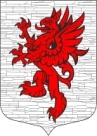 СОВЕТ ДЕПУТАТОВ       МУНИЦИПАЛЬНОГО ОБРАЗОВАНИЯЛОПУХИНСКОЕ СЕЛЬСКОЕ ПОСЕЛЕНИЕЛОМОНОСОВСКОГО МУНИЦИПАЛЬНОГО РАЙОНАЛЕНИНГРАДСКОЙ ОБЛАСТИчетвёртый созывРЕШЕНИЕот 27 октября 2022 г.                                                                                             № 34О передаче отдельных полномочий МО Лопухинское сельское поселениеЛомоносовского муниципального района Ленинградской области	В соответствии с п. 4 ст.15 ФЗ-131 «Об общих принципах организации местного самоуправления в Российской Федерации» от 06.10.2003 года Совет депутатов муниципального образования Лопухинское сельское поселение Ломоносовского муниципального района Ленинградской области решил:   1. Передать с 01.01.2023 г. муниципальному образованию Ломоносовский муниципальный район осуществление следующих вопросов местного значения поселения, касающихся исполнения полномочий, предусмотренных п.1 ст.14 ФЗ-131 от 06.10.2003 «Об общих принципах организации местного самоуправления в Российской Федерации» от 06.10.2003 г. в границах Лопухинского сельского поселения: - п. п. 1, в части исполнение бюджета поселения, осуществление контроля за его исполнением. 2.    Для осуществления указанных в п.1 настоящего решения полномочий направить в бюджет МО Ломоносовский муниципальный район иной межбюджетный трансферт:1) В 2023 году в размере 167 940 (сто шестьдесят семь тысяч девятьсот сорок) рублей;2) В 2024 году в размере 167 940 (сто шестьдесят семь тысяч девятьсот сорок) рублей;3)   В 2025 году в размере 167 940 (сто шестьдесят семь тысяч девятьсот сорок) рублей;   3. Указанные в настоящем решении полномочия осуществлять на основании соглашений, заключаемых между администрацией МО Лопухинское сельское поселение и администрацией МО Ломоносовский муниципальный район сроком на 3 года с 01.01.2023 г. по 31.12.2025 г.4.  Основаниями для прекращения указанного в п. 1 настоящего решения полномочий является решение Совета депутатов Лопухинского сельского поселения Ломоносовского муниципального района, либо решения суда.5.  Настоящее Решение разместить (обнародовать) на официальном сайте МО Лопухинское сельское поселение в информационно-телекоммуникационной сети Интернет по адресу «лопухинское-адм.рф».6.  Настоящее решение вступает в силу с момента его опубликования (обнародования)Глава муниципального образованияЛопухинское сельское поселение                                                        Шефер В.В.